Большой голос малого бизнесаВ Приморье проходит Всемирная неделя предпринимательства. Это международный проект, который в России поддерживает Министерство экономического развития.Какой же он малый бизнес Приморского края?Приморский край - бесспорный лидер в малом бизнесе Дальнего Востока. Малое предпринимательство Приморья самое многочисленное в Дальневосточном федеральном округе – 38 тысяч юридических лиц (малых и микропредприятий) и 46 тысяч  индивидуальных предпринимателей (28% в ДФО). Большинство субъектов малого предпринимательства являются микропредприятиями - 93% юридических лиц и 99% индивидуальных предпринимателей. Эти небольшие коллективы, в среднем на одном предприятии работают 4-5 человек, вместе являются большой силой. Они вносят весомый вклад в экономику края. В валовом региональном продукте их доля достигает 35%. Малый бизнес дает работу почти 250 тысячам приморцев.Почти половина всех предпринимателей края осуществляют деятельность в сфере торговли, общественного питания и услуг. Так, оборот розничной торговли и оборот общественного питания сформированы малым бизнесом на 66% и 86%, соответственно.Практически все производство мясных консервов, томатной пасты, джемов и компотов фруктовых, гречневой крупы, окон и дверей деревянных, мебели, швейных, трикотажных и ювелирных изделий сосредоточено у малого бизнеса.Трансформаторы, лифты, контейнеры, суда прогулочные и спортивные – все это производят малые предприятия.Больше информации о деятельности малого предпринимательства края и страны будет известно после проведения сплошного наблюдения за 2020 год. Полученные сведения расскажут об осуществляемых видах деятельности,  инвестиционной и инновационной активности, о наличие и составе основных фондов малого бизнеса.Приморскстатhttp://primstat.gks.ruP25_mail@gks.ru8(423) 243-26-88https://www.primorsky.ru/authorities/local-government/terneisky/statistika-informiruet/https://primorsky.ru/authorities/executive-agencies/departments/town-planning/docs/1194/230033/https://dalmdr.ru/node/660http://adm.fokino-prim.ru/ribbon/9630-bolshoj-golos-malogo-biznesa.html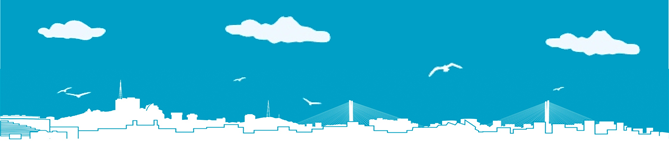 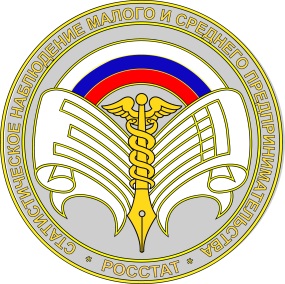 ФЕДЕРАЛЬНАЯ СЛУЖБА ГОСУДАРСТВЕННОЙ СТАТИСТИКИТЕРРИТОРИАЛЬНЫЙ ОРГАН ФЕДЕРАЛЬНОЙ СЛУЖБЫГОСУДАРСТВЕННОЙ СТАТИСТИКИ ПО ПРИМОРСКОМУ КРАЮПресс-релиз19.11.2020При использовании данных в публикацияхссылка на Приморскстат обязательна